In accordance with F.A. Rules and Regulations all “one off” or small sided competitions must be sanctioned by the Local County F.A.  This includes tournaments, festivals and charity based matches.  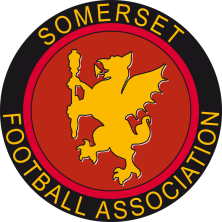 You must supply the following:All of the information requested belowA sanction fee of £9 (for a one day tournament) £18 (if more than one day) £4 for a charity eventPayment of (£24) in addition to the sanction fee or inclusion of Public Liability InsuranceA copy of the event rulesSafeguarding Risk AssessmentSafeguarding PolicyPerson responsible for the event (if different from above)Designated Safeguarding Officer (if different from above – this may be the Club Welfare Officer)If you would like your event publishing on our website please provide all relevant information i.e. venue address, entry fee, team entry form etcOn behalf of the above named club/organisation I hereby apply for Sanction of the competition to be played on the dates specified.  Please make sure that the following are included with your applicationI require Public Liability Insurance at a cost of £24/ I enclose Public Liability Insurance for the event (delete as appropriate)Signed: ……………………………………………………….. 							Date: ………………………RestrictionsUnder 6’s A child who has not attained nor will have attained the age of 6 as at midnight on 31st August in a playing season is not permitted to play, nor should be encouraged to play in a match of any kind in that playing season.For Open Age matches, players must be 16 years of age or overThis must be submitted to the County FA NO LATER THAN 3 WEEKS PRIOR TO THE DATE OF THE TOURNAMENT (Excluding the form D, below which must be submitted no later than 3 DAYS prior to tournament) If you do submit these documents at least three weeks in advance to the tournament we cannot guarantee that we will be able to complete the affiliation process before that date.Please list the teams involved in your event including the team contact name.  This information is required no later than three days before the event.Club / AssociationClub Affiliation NoClub SecretaryAddressTel (H)Tel (M)Email AddressNamePositionAddressTel (H)Tel (M)Email AddressNamePositionAddressTel (H)Tel (M)Email AddressAge GroupMaleFemaleDates and TimesUnder 7 Under 8 Under 9Under 10Under 11Under 12Under 13Under 14Under 15Under 16Open AgeDOCUMENTTick Form D listing competing teams (at end of this form)Copy of the Tournament regulationsSafeguarding Risk AssessmentSafeguarding PolicyAffiliation Fee (Delete as Appropriate)One day Tournament                    £9.00Two or more day tournament    £18.00Club / TeamTeam Contact